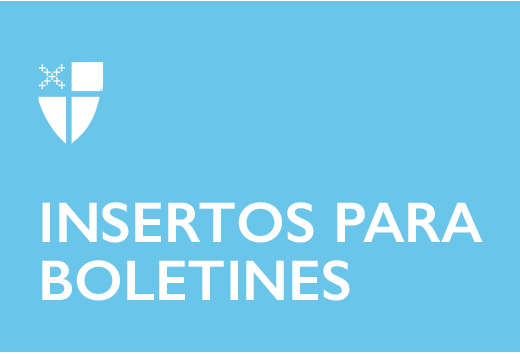 12 de marzo de 2023 – Cuaresma 3 (A) Semana 3: Una Vida Transformada: El Camino del Amor para la CuaresmaEl viaje a través de la Cuaresma hacia la Pascua es un viaje con Jesús. Somos bautizados en su vida, abnegación y muerte; entonces, nos elevamos a la esperanza de la vida transformados. Esta Cuaresma, las comunidades quedan invitadas a caminar con Jesús en su Camino de Amor y con la experiencia de la vida transformada. Juntos, reflexionaremos de nuevo sobre las acciones amorosas de Dios tal como se relatan en las lecturas de la Vigilia Pascual. Juntos, caminaremos a través de las profundidades de la historia de la salvación hacia la plenitud de la redención. A lo largo de la Cuaresma, acompáñenos mientras exploramos: Una Vida Transformada: El Camino del Amor para la Cuaresma, producido por Hillary Raining y Jenifer Gamber. Puede encontrar los recursos que se mencionan a continuación en iam.ec/lifetransformed o escaneando el código QR a la derecha. 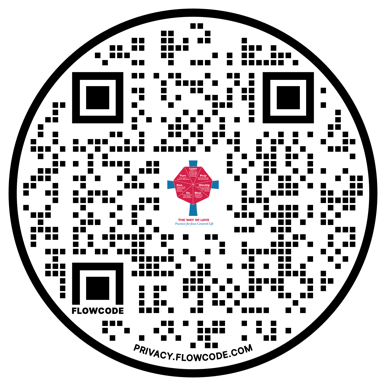 Semana 312 de marzoAviso de hoy: Vea el video de la Rvda. Dra. Hillary Raining en iam.ec/lifetransformed para la semana 3. El tema se basa en la práctica “Aprender” y se titula “Adquiere sabiduría y vivirás”.Lea esto: Proverbios 8:1-8, 19-21; 9:4b-613 de marzoAviso de hoy: ¿Dónde puedes buscar y servir a Cristo en alguien diferente a ti?Lea esto: “’Ustedes serán mi pueblo, y yo seré su Dios’ oh virginal Israel. Te edificaré de nuevo; ¡sí, serás reedificada! De nuevo tomarás panderetas y saldrás a bailar con alegría. Volverás a plantar viñedos en las colinas de Samaria, y quienes los planten gozarán de sus frutos.” - Jeremías 30:22, 31:4-514 de marzoAviso de hoy: Aquel Jesús que caminó por esta tierra, ¿cómo te invita a que te encuentres con él?Lea esto: Marcos 10:46-5215 de marzoAviso de hoy: ¿Cómo puedes incorporar un descanso de la tecnología hoy? Lea esto: “Vengan a mí todos ustedes que están cansados de sus trabajos y cargas, y yo los haré descansar.” - Mateo 11:2816 de marzoAviso de hoy: Trate de orar con el Rosario anglicano.Lea esto: “Jesús les contó una parábola para enseñarles que debían orar siempre, sin desanimarse.” – Lucas 18:117 de marzoAviso de hoy: En tus oraciones de hoy, ¿qué nuevas palabras o pensamientos te conmovieron?Lea esto: “No se aflijan por nada, sino preséntenselo todo a Dios en oración; pídanle, y denle gracias también.” – Filipenses 4:618 de marzoAviso de hoy: ¿Cómo podrías compartir con los demás aquello que te da mucha alegría?Lea esto: “Dios nos ha dado diferentes dones, según lo que él quiso dar a cada uno. Por lo tanto, si Dios nos ha dado el don de profecía, hablemos según la fe que tenemos; si nos ha dado el don de servir a otros, sirvámoslos bien. El que haya recibido el don de enseñar, que se dedique a la enseñanza; el que haya recibido el don de animar a otros, que se dedique a animarlos. El que da, hágalo con sencillez; el que ocupa un puesto de responsabilidad, desempeñe su cargo con todo cuidado; el que ayuda a los necesitados, hágalo con alegría.” – Romanos 12:6-8Reflexiones de “Living the Way of Love” de Mary Bea Sullivan (Church Publishing, 2019). Usado con permiso. Citas bíblicas: Dios habla hoy ®, © Sociedades Bíblicas Unidas, 1966, 1970, 1979, 1983, 1996.